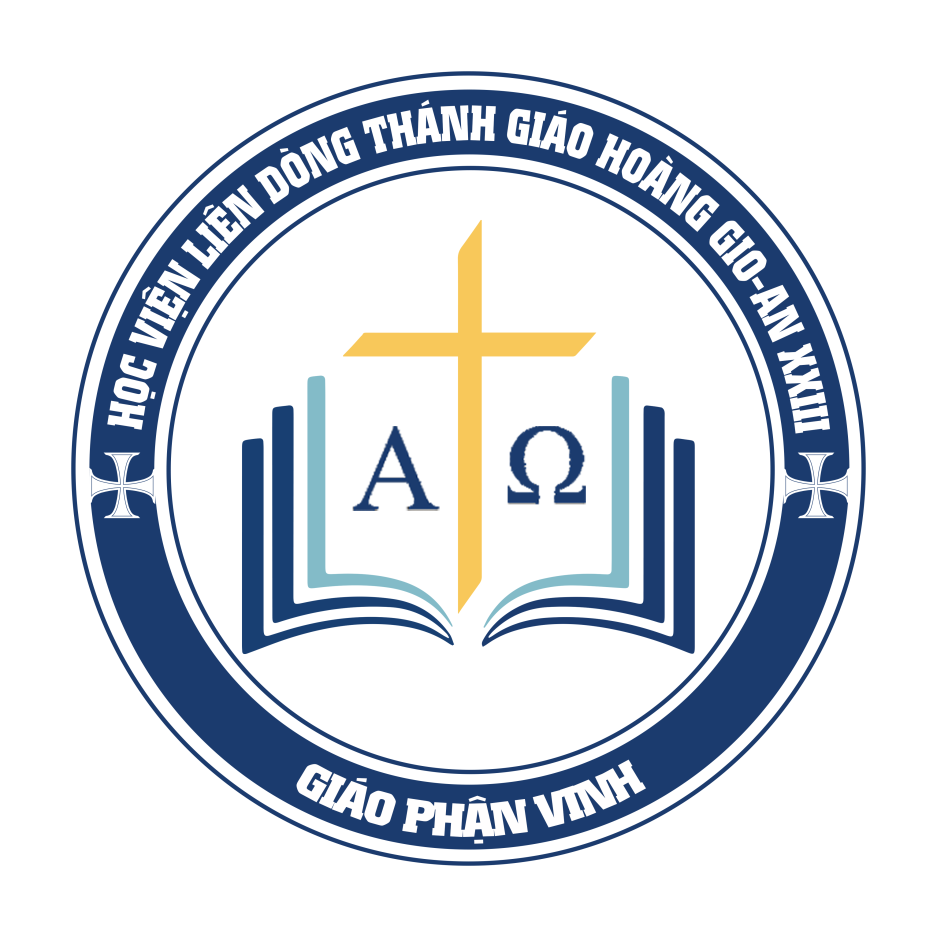 SƠ YẾU LÝ LỊCHTHÔNG TIN CÁ NHÂNTên Thánh, Tên GọiNgày Sinh: Nguyên Quán:Giới Tính: Quốc Tịch: Hội Dòng: THÔNG TIN VỀ GIA ĐÌNH (Xin ghi rõ bố, mẹ và anh chị em ruột)QUÁ TRÌNH ĐÀO TẠOGiai đoạn Thanh Tuyển: (Từ năm nào đến năm nào? Chị ở đâu và làm gì?)Giai đoạn Tập Viện: (Từ năm nào đến năm nào? Chị ở đâu và làm gì?)Khấn dòng: (Chị khấn lần đầu năm nào? Chị ở đâu? Làm gì?)MỤC ĐÍCH HỌC LỚP THẦN HỌC Chị hãy cho biết tại sao Chị muốn học lớp Thần Học?Lớp Thần Học giúp ích gì cho Chị?TTHỌ TÊNNGHỀ NGHIỆPTƯƠNG QUAN1Nguyễn Thị  ATrồng TrọtMẹ